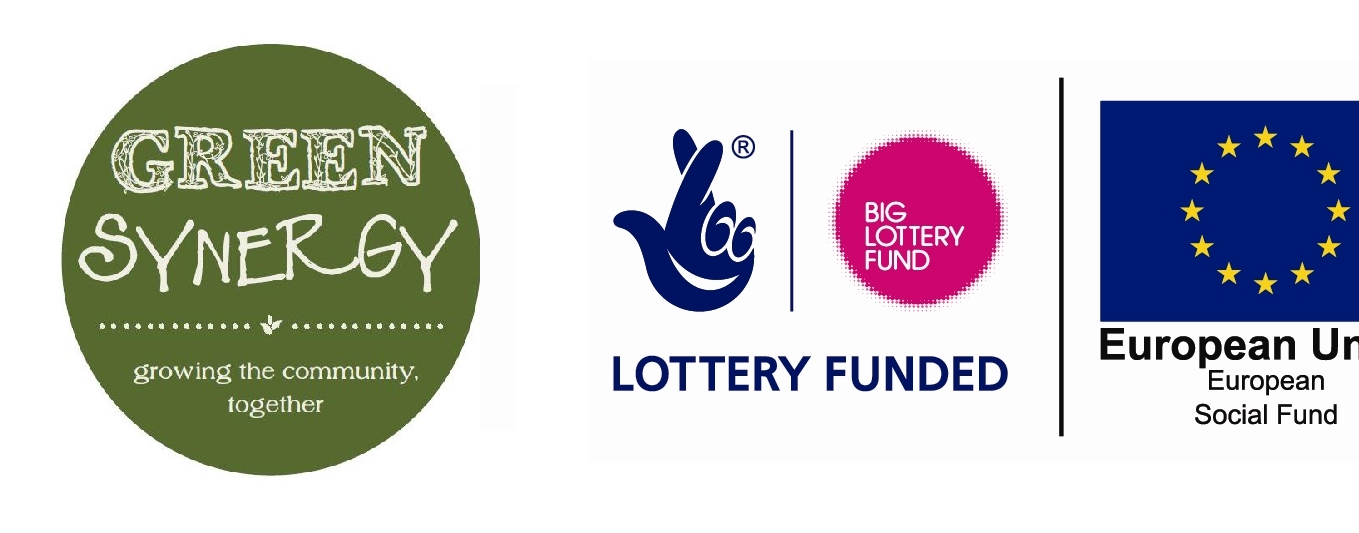 A reference from your present employer will be required but we shall not approach them without your permission. May we approach them now?	   Education:Please list any other relevant training: Employment in chronological order, starting with present post:Please note you may also be required to complete a DBS check for this post. I hereby declare to the best of my knowledge the information given on this form is true and correct and can be treated as part of any subsequent Contract of Employment.NOTE: Any false statement within this application regarding qualifications or experience or any improper canvassing will result in disqualification.Post forms to: Julie, Green Synergy, 49 Roman Pavement, Lincoln LN2 5RDOr email to: julie@greensynergy.org.ukPost applied for: Post applied for: Post applied for: Surname:Surname:Surname:MrSurname:Surname:Surname:MrsForename(s):MissForename(s):MsAddress:Address:Address:Email:Email:Email:Tel. No. (Home): 	(Work):Tel. No. (Home): 	(Work):(Mobile):(Mobile):NI No: Are you legally eligible for employment in the UK?NI No: Are you legally eligible for employment in the UK?NI No: Are you legally eligible for employment in the UK?NI No: Are you legally eligible for employment in the UK?NI No: Are you legally eligible for employment in the UK?NI No: Are you legally eligible for employment in the UK?NI No: Are you legally eligible for employment in the UK?NI No: Are you legally eligible for employment in the UK?NI No: Are you legally eligible for employment in the UK?NI No: Are you legally eligible for employment in the UK?NI No: Are you legally eligible for employment in the UK?NI No: Are you legally eligible for employment in the UK?Do you hold a driving licence?Do you hold a driving licence?Do you hold a driving licence?Do you hold a driving licence?Do you hold a driving licence?Do you hold a driving licence?Do you own a car?Do you own a car?Do you own a car?Do you own a car?Do you own a car?Do you own a car?Please list any endorsements in the last five yearsPlease list any endorsements in the last five yearsPlease list any endorsements in the last five yearsPlease list any endorsements in the last five yearsPlease list any endorsements in the last five yearsPlease list any endorsements in the last five yearsDo you consider yourself to be disabled?Do you consider yourself to be disabled?Do you consider yourself to be disabled?Do you consider yourself to be disabled?Do we need to make any reasonable adjustments in order that you can access our premises for an interview? (If yes, please specify below):Do we need to make any reasonable adjustments in order that you can access our premises for an interview? (If yes, please specify below):Do we need to make any reasonable adjustments in order that you can access our premises for an interview? (If yes, please specify below):Do we need to make any reasonable adjustments in order that you can access our premises for an interview? (If yes, please specify below):Do we need to make any reasonable adjustments in order that you can access our premises for an interview? (If yes, please specify below):Do we need to make any reasonable adjustments in order that you can access our premises for an interview? (If yes, please specify below):Do we need to make any reasonable adjustments in order that you can access our premises for an interview? (If yes, please specify below):Do we need to make any reasonable adjustments in order that you can access our premises for an interview? (If yes, please specify below):Do we need to make any reasonable adjustments in order that you can access our premises for an interview? (If yes, please specify below):Do we need to make any reasonable adjustments in order that you can access our premises for an interview? (If yes, please specify below):Do we need to make any reasonable adjustments in order that you can access our premises for an interview? (If yes, please specify below):Do we need to make any reasonable adjustments in order that you can access our premises for an interview? (If yes, please specify below):Please indicate number of days off for illness in the past two years:Please indicate number of days off for illness in the past two years:Please indicate number of days off for illness in the past two years:Please indicate number of days off for illness in the past two years:Please indicate number of days off for illness in the past two years:Please indicate number of days off for illness in the past two years:Please indicate number of days off for illness in the past two years:Please indicate number of days off for illness in the past two years:Please indicate number of days off for illness in the past two years:Please indicate number of days off for illness in the past two years:Please indicate number of days off for illness in the past two years:Please indicate number of days off for illness in the past two years:Name, address and telephone number of two referees. At least one should be your present or most recent employer or, if appropriate, a tutor. Please indicate in what capacity you know referees.Name, address and telephone number of two referees. At least one should be your present or most recent employer or, if appropriate, a tutor. Please indicate in what capacity you know referees.Name, address and telephone number of two referees. At least one should be your present or most recent employer or, if appropriate, a tutor. Please indicate in what capacity you know referees.Name, address and telephone number of two referees. At least one should be your present or most recent employer or, if appropriate, a tutor. Please indicate in what capacity you know referees.Name, address and telephone number of two referees. At least one should be your present or most recent employer or, if appropriate, a tutor. Please indicate in what capacity you know referees.Name, address and telephone number of two referees. At least one should be your present or most recent employer or, if appropriate, a tutor. Please indicate in what capacity you know referees.Name, address and telephone number of two referees. At least one should be your present or most recent employer or, if appropriate, a tutor. Please indicate in what capacity you know referees.Name, address and telephone number of two referees. At least one should be your present or most recent employer or, if appropriate, a tutor. Please indicate in what capacity you know referees.Name, address and telephone number of two referees. At least one should be your present or most recent employer or, if appropriate, a tutor. Please indicate in what capacity you know referees.Name, address and telephone number of two referees. At least one should be your present or most recent employer or, if appropriate, a tutor. Please indicate in what capacity you know referees.Name, address and telephone number of two referees. At least one should be your present or most recent employer or, if appropriate, a tutor. Please indicate in what capacity you know referees.Name, address and telephone number of two referees. At least one should be your present or most recent employer or, if appropriate, a tutor. Please indicate in what capacity you know referees.1.1.1.1.1.2.2.2.2.2.2.2.YesNoFromToSchool/College/UniversityDegrees/Diplomas, CertificatesOr other qualifications. Please give dates.TrainingDateDates (Month and Year)From:  To:Name and Address of EmployerPosition HeldSummary of DutiesReason for LeavingPresent or most recent salary:If offered, when could you take up appointment?Signed: Date: 